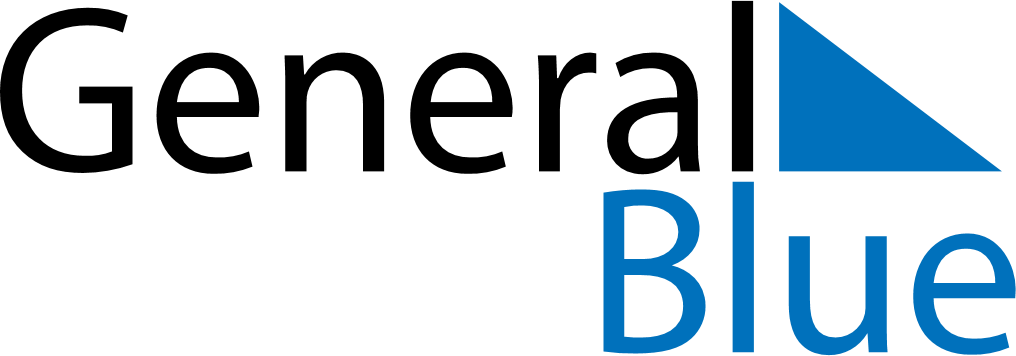 July 2024July 2024July 2024July 2024July 2024July 2024Brunflo, Jaemtland, SwedenBrunflo, Jaemtland, SwedenBrunflo, Jaemtland, SwedenBrunflo, Jaemtland, SwedenBrunflo, Jaemtland, SwedenBrunflo, Jaemtland, SwedenSunday Monday Tuesday Wednesday Thursday Friday Saturday 1 2 3 4 5 6 Sunrise: 3:00 AM Sunset: 11:08 PM Daylight: 20 hours and 7 minutes. Sunrise: 3:02 AM Sunset: 11:07 PM Daylight: 20 hours and 4 minutes. Sunrise: 3:04 AM Sunset: 11:05 PM Daylight: 20 hours and 1 minute. Sunrise: 3:05 AM Sunset: 11:04 PM Daylight: 19 hours and 58 minutes. Sunrise: 3:07 AM Sunset: 11:02 PM Daylight: 19 hours and 55 minutes. Sunrise: 3:09 AM Sunset: 11:01 PM Daylight: 19 hours and 51 minutes. 7 8 9 10 11 12 13 Sunrise: 3:11 AM Sunset: 10:59 PM Daylight: 19 hours and 47 minutes. Sunrise: 3:13 AM Sunset: 10:57 PM Daylight: 19 hours and 43 minutes. Sunrise: 3:16 AM Sunset: 10:55 PM Daylight: 19 hours and 39 minutes. Sunrise: 3:18 AM Sunset: 10:53 PM Daylight: 19 hours and 35 minutes. Sunrise: 3:20 AM Sunset: 10:51 PM Daylight: 19 hours and 31 minutes. Sunrise: 3:23 AM Sunset: 10:49 PM Daylight: 19 hours and 26 minutes. Sunrise: 3:25 AM Sunset: 10:47 PM Daylight: 19 hours and 21 minutes. 14 15 16 17 18 19 20 Sunrise: 3:28 AM Sunset: 10:45 PM Daylight: 19 hours and 17 minutes. Sunrise: 3:30 AM Sunset: 10:42 PM Daylight: 19 hours and 12 minutes. Sunrise: 3:33 AM Sunset: 10:40 PM Daylight: 19 hours and 7 minutes. Sunrise: 3:35 AM Sunset: 10:37 PM Daylight: 19 hours and 1 minute. Sunrise: 3:38 AM Sunset: 10:35 PM Daylight: 18 hours and 56 minutes. Sunrise: 3:41 AM Sunset: 10:32 PM Daylight: 18 hours and 51 minutes. Sunrise: 3:44 AM Sunset: 10:30 PM Daylight: 18 hours and 46 minutes. 21 22 23 24 25 26 27 Sunrise: 3:46 AM Sunset: 10:27 PM Daylight: 18 hours and 40 minutes. Sunrise: 3:49 AM Sunset: 10:24 PM Daylight: 18 hours and 35 minutes. Sunrise: 3:52 AM Sunset: 10:22 PM Daylight: 18 hours and 29 minutes. Sunrise: 3:55 AM Sunset: 10:19 PM Daylight: 18 hours and 23 minutes. Sunrise: 3:58 AM Sunset: 10:16 PM Daylight: 18 hours and 18 minutes. Sunrise: 4:00 AM Sunset: 10:13 PM Daylight: 18 hours and 12 minutes. Sunrise: 4:03 AM Sunset: 10:10 PM Daylight: 18 hours and 6 minutes. 28 29 30 31 Sunrise: 4:06 AM Sunset: 10:07 PM Daylight: 18 hours and 0 minutes. Sunrise: 4:09 AM Sunset: 10:04 PM Daylight: 17 hours and 55 minutes. Sunrise: 4:12 AM Sunset: 10:01 PM Daylight: 17 hours and 49 minutes. Sunrise: 4:15 AM Sunset: 9:58 PM Daylight: 17 hours and 43 minutes. 